Home Learning Maths Today we are going to look at working out the perimeter of irregular shapes. Please look at each measurement of each shape and add them together to work out the perimeter of each shape. 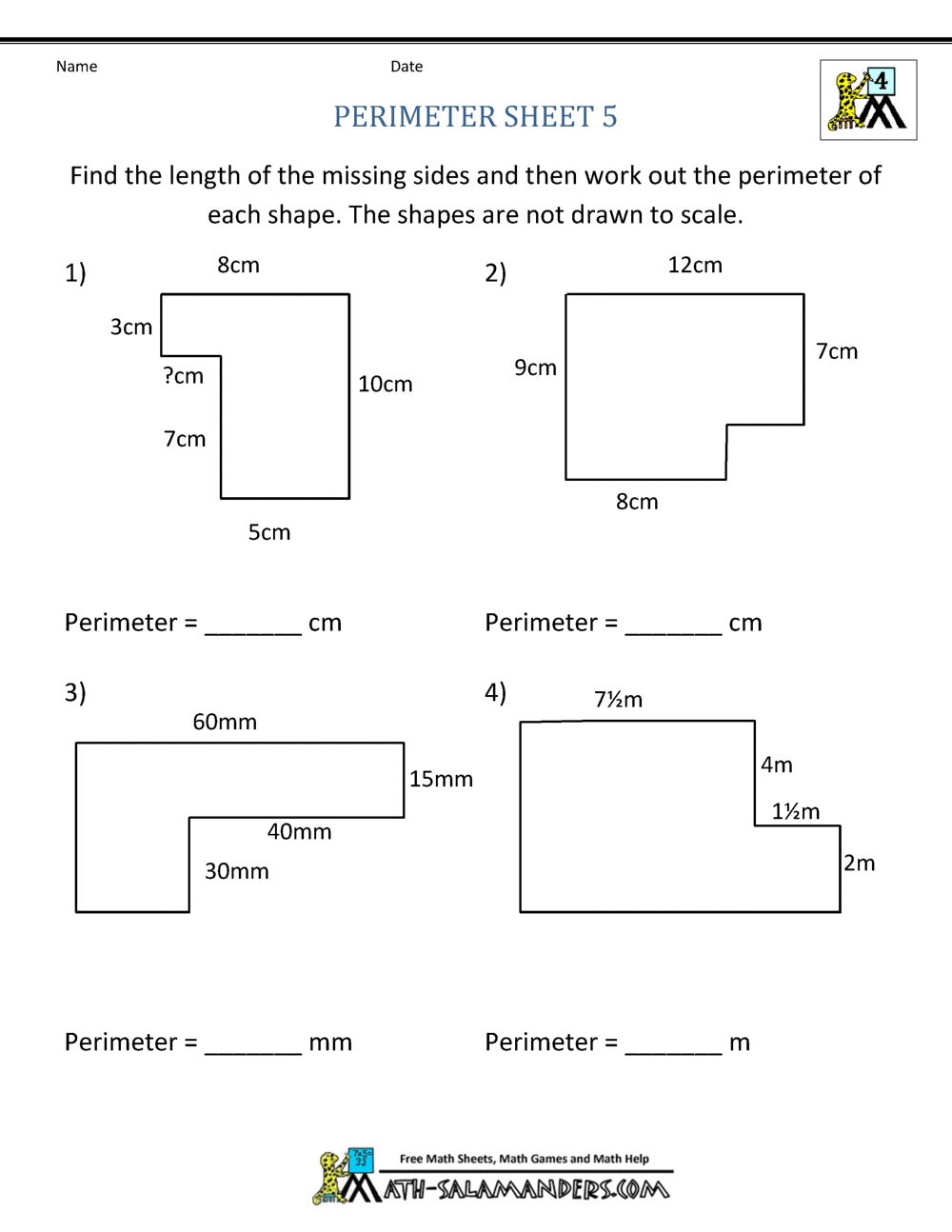 